Тема «»Пирамида» 2 класс «Перспектива»1.Долгожданный дан звонок.Начинаем наш урок.Ребята, улыбнитесь друг другу, пожелайте успехов в освоении нового. Пусть хорошее настроение поможет совершить вам открытие на уроке математике. Крепко обнимите себя и скажите: У меня всё получится! Садитесь.-Какими качествами нужно обладать, чтобы на уроке сделать для себя маленькое открытие? (Отвечают: Нужно быть внимательным, наблюдательным, уметь поддержать другого.)2. Мы сегодня продолжим путешествовать в царство математики и будем исследователями, проведём настоящее исследование. Нас ждёт много интересных и удивительных открытий. Будьте, пожалуйста, друг к другу терпеливы, доброжелательны, не забудьте взять собой тёплую, светлую улыбку. И так, в путь!-Руки?---На месте.-Ноги?- На месте!-Логти?-у края!Спинка?-Прямая!Я тетрадочку откроюИ как надо положу.Я, друзья, от вас не скрою, что я ручку так держу.Сяду прямо, не согнусь, за работу я возьмусь! (проговариваем совместно с детьми)Соблюдая все правила каллиграфии, запишите в тетради число, классную работу.-Сравните написанное в тетради с образцом записи на доске.Чтобы совершать открытия, нужно много знать. Вспомним то, что нам уже известно. Посмотрите на доску, что на ней изображено (рис.1)? (Геометрические фигуры).Рис.1 - Как можно разделить эти фигуры на группы? Объясните, по каким признакам можно это сделать. (Цвет, объем). Разделите, пожалуйста, эти фигуры на плоские и объёмные (один ученик выполняет деление фигур на группы на интерактивной доске).- Назовите фигуры в 1-ой группе (Треугольник, четырехугольник, пятиугольник). Чем они похожи? (Это многоугольники). - Как называются объемные фигуры во 2-ой группе? (Это куб. Расскажите всё, что вы знаете о кубе (Куб – это объемная геометрическая фигура, имеет 8 вершин, 6 граней, 12 ребер, все рёбра куба равны между собой, грани являются квадратами). А кто знает, как называется вторая объёмная фигура? (Некоторые ученики могут знать название фигуры)Где вы с ней встречались в жизни?  (Крыша замка, египетская пирамида и т )Предположите, какова будет тема сегодняшнего урока (Дети высказываются).- Действительно, тема нашего урока: «Пирамида». (Карточка с записью темы размещается на доске, интерактивная доска отключается).- Ребята, известно ли вам, что древние египтяне не случайно использовали форму пирамиды для своей постройки. Пирамида имеет много интересных свойств, которые мы сегодня попытаемся узнать.- Пожалуйста, переверните рабочий лист, который лежит у вас на парте (Приложение 1). На листе представлены цели урока. Прочитайте их. Давайте расставим их по порядку и спланируем нашу работу на уроке.- С какой цели начнем? (Ученики высказывают предположения и отмечают на листе первую цель, учитель прикрепляет карточку с записью этой цели на магнитную доску). Какая цель будет следующей?  (Работа осуществляется аналогично).Цели:узнаю, что такое пирамида, ее элементы;узнаю виды пирамид;узнаю свойства пирамиды;учусь находить предметы окружающего мира, имеющие форму пирамиды.- Что нам поможет достичь поставленных целей? (Учебник, тетрадь, знания учителя и одноклассников). Я предлагаю не сразу обращаться к учебнику и ко мне с вопросами, а попробовать самим достичь поставленных целей.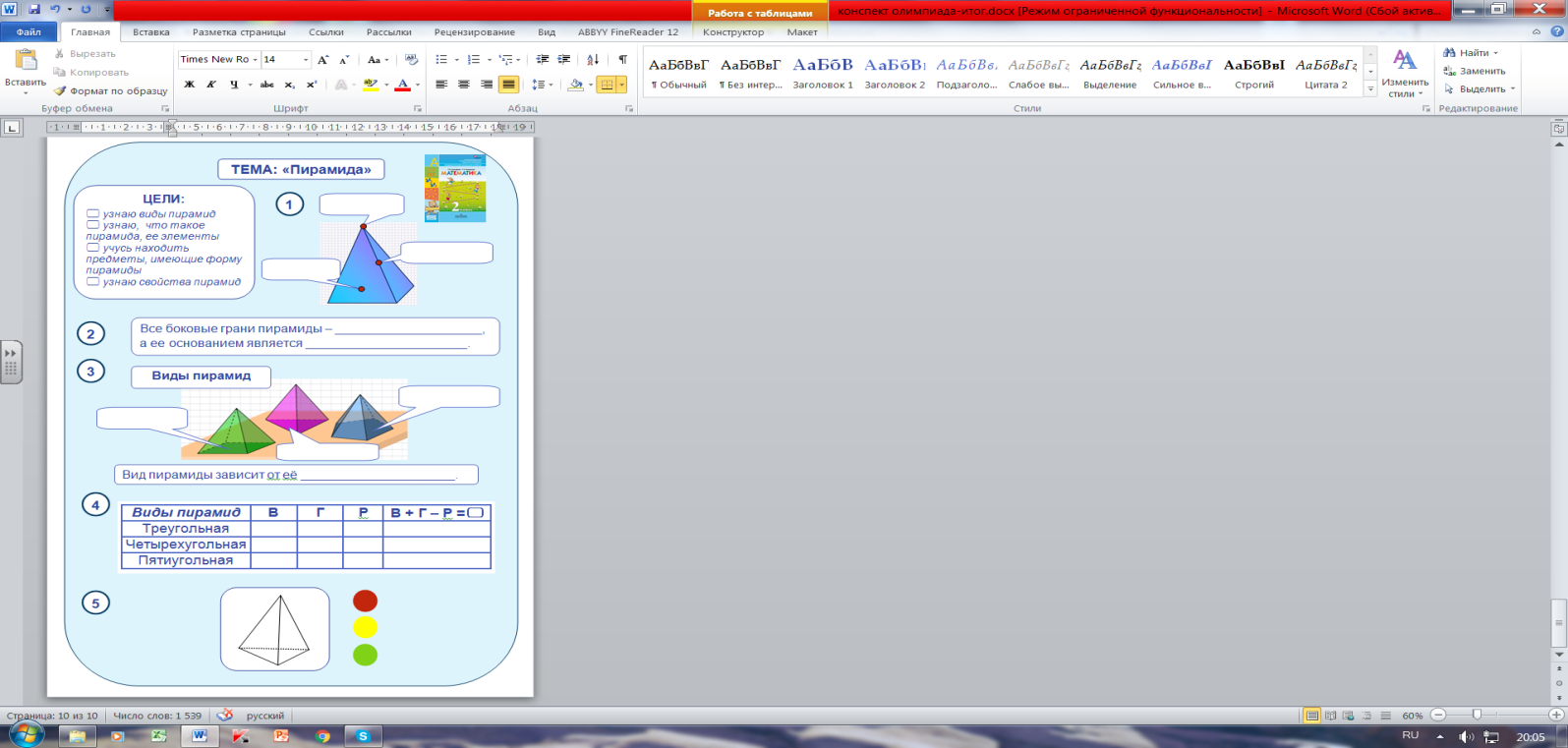 Давайте поработаем в парах. Вспомним правила работы в паре.- Из каких элементов состоит пирамида? (Из вершин, ребер и граней). Покажите грани, ребра, вершины пирамиды (Ученики показывают элементы на моделях). Кто хочет дополнить ответ?- Предлагаю записать то, что мы узнали о пирамиде. На листе в задании №1 подпишите названные элементы пирамиды (Приложение 1).. (На доске заполняется схема – рис.2)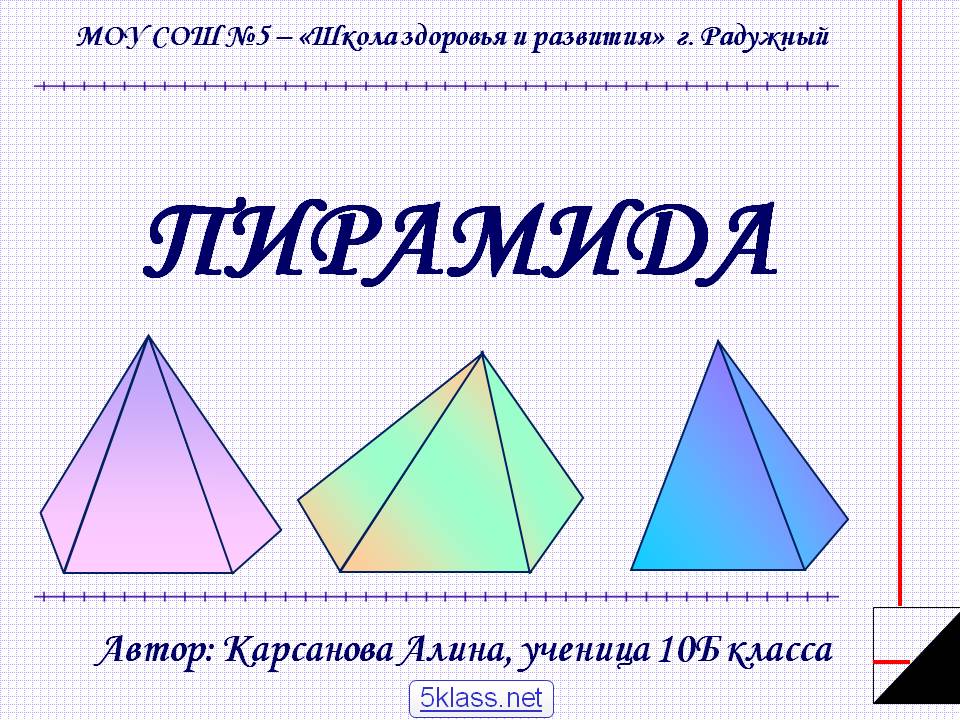 Рис.2Обратите внимание на грани пирамиды, что вы можете о них сказать? (Гранями пирамиды являются треугольники, сходятся в одной вершине,- Все ли грани пирамиды одинаковы? Какую грань можно назвать «лишней»? (Не все грани одинаковы: есть грань – четырехугольник). Меня очень радует, когда ученики умеют размышлять! Сколько открытий мы уже сделали!- Что нам поможет проверить, верны ли наши версии о признаках пирамиды? (Проверить гипотезы и узнать ещё больше о пирамиде нам поможет учебник). Прошу вас, откройте учебник на странице 80, прочитайте информацию в желтой рамке [2].Что нового вы узнали о пирамиде? (У пирамиды есть боковые грани и основание). Покажите боковые грани на пирамиде. Покажите основание пирамиды.- Какая геометрическая фигура может быть основанием  пирамиды? (Любой многоугольник).Обобщим все признаки пирамиды, которые мы узнали. Закончите высказывание в задании № 2 на листе (Приложение 1). Прочитайте его и допишите (Все боковые грани пирамиды – треугольники, а её основанием является многоугольник).- Какую цель мы достигли? (Узнаю, что такое пирамида, ее элементы). Какая наша следующая цель? (Учусь определять виды пирамид).- Как вы думаете, ребята, все ли пирамиды одинаковые? - А по форме они отличаются друг от друга?2. Практическая работа, с целью решения проблемы.- Чтобы ответить на этот вопрос,  вам предстоит  провести ещё одно исследование. Давайте поработаем в парах. Вспомним правила работы в паре.Каждая пара получает модель пирамиды. Внимательно рассмотрите пирамиду, заполните лист наблюдений, сделайте выводы. Поможет вам алгоритм работы. Результаты практической работы.- Я прошу пары представить свои результаты. Решите, кто из вас озвучит итоги работы. Одна пара от каждого ряда зачитывает вывод.Пара  № 1. У нашей пирамиды в основании треугольник. Она имеет 3 грани. Мы думаем, что она называется «треугольной»Пара  № 2. У нашей пирамиды в основании пятиугольник, она имеет 5 граней, мы думаем, что называется она «пятиугольная».Пара  № 3. У нашей пирамиды в основании квадрат, 4 грани, мы написали, что она называется «квадратной», сейчас думаем, что «четырёхугольная»- Пожалуйста, самостоятельно в задании №3 на листах подпишите подходящее название для каждой пирамиды (Проверка: ученики размещают карточки со схемой на доске)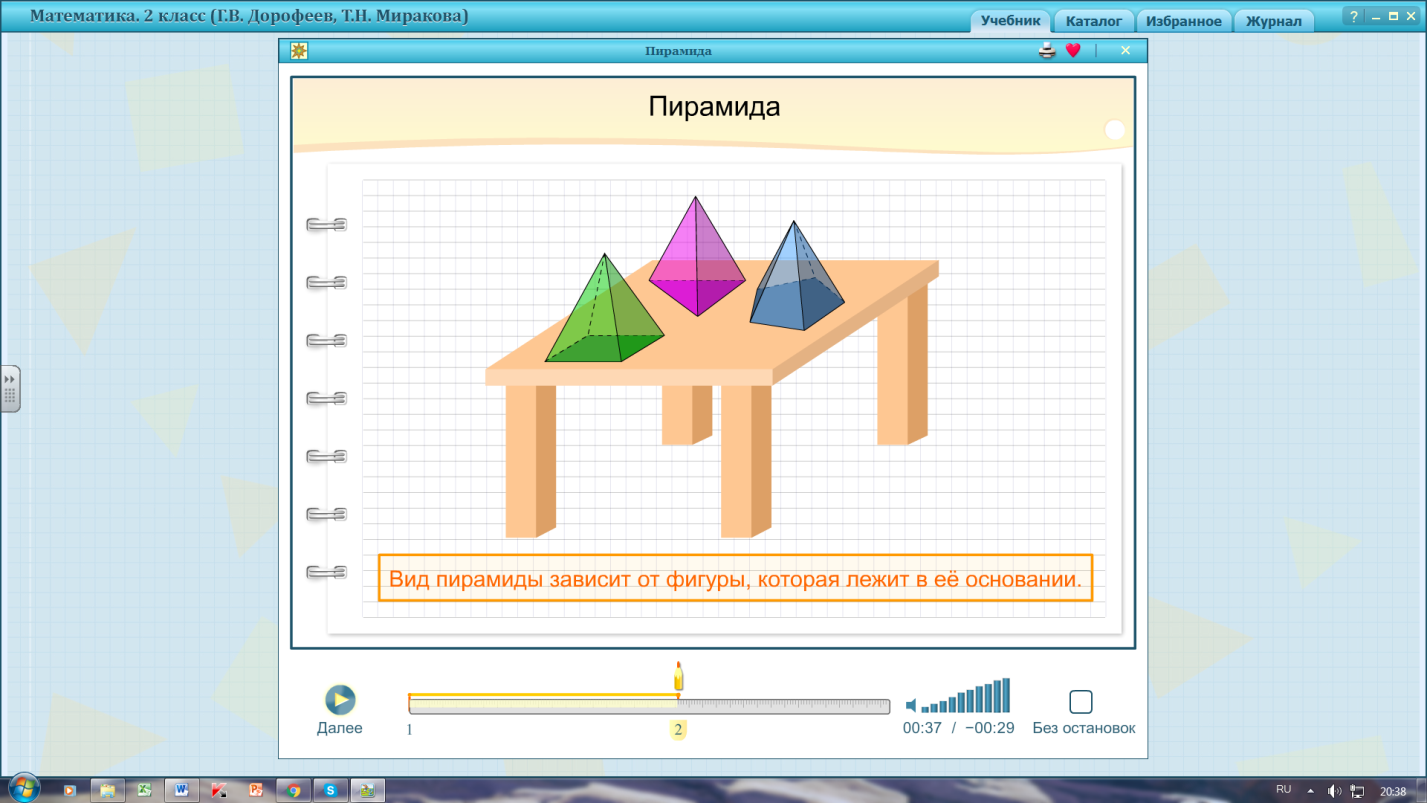 Рис.3- Кто выполнил задание правильно? Спасибо, все ребята справились с заданием.- Объясните, от чего зависит название пирамиды? (Название пирамиды зависит от фигуры основания).- Пожалуйста, прочитайте высказывание на листе под номером 3(Приложение 1). Закончите его, допишите высказывание (Вид пирамиды зависит от ее основания). Какую цель достигли? (Научились определять виды пирамид).Физ-каСегодня мы уже узнали основные признаки пирамиды.Продолжаем свои исследования. Первый ряд исследует четырехугольную пирамиду, второй ряд – пятиугольную, третий ряд – треугольную.Какая следующая цель стоит перед нами? (Узнать свойства пирамиды). Возьмите сконструированную пирамиду и поставьте ее перед собой.- Посмотрите на лист. Рассмотрите таблицу в задании  № 4 (Таблица представлена и на доске).- Что означают буквы? (Вершины, грани, ребра).Как предлагаете заполнять таблицу – по строкам или по столбцам? Почему? (Версии учеников). С какой строкой будет работать первый ряд? 2-ой ряд? 3-ий?- На доску выносим варианты ответов – заполняем таблицу и проверяем. Кто не согласен? (Дети записывают свои варианты ответов и обосновывают их).На доску выносим варианты ответов – заполняем таблицу и проверяем. Кто не согласен? (Дети записывают свои варианты ответов и обосновывают их).- Рассмотрите получившуюся таблицу. Как изменяется количество вершин у пирамид? (На 1 увеличивается). Сравните название пирамиды и количество ее вершин? Что вы замечаете? (Версии детей). - Как изменяется количество граней? (На 1 увеличивается).- Сравните количество ребер и вершин пирамиды. Какую закономерность вы обнаружили? (Их количество одинаково).- Кто может прочитать формулу, записанную в последнем столбце таблицы? Посчитайте результаты по этой формуле для каждой пирамиды. Какую закономерность установили?- Что нового мы узнали о пирамиде? (Признаки пирамиды, виды пирамид, свойства пирамиды) Рефлексия (раскрасить пирамидку) Спасибо за урок!Виды пирамидВГРВ+Г- Р=?ТреугольнаяЧетырехугольнаяПятиугольная